Игры по развитию речи.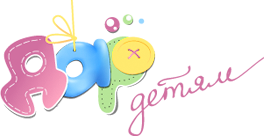           Тема: «Зима. Зимние забавы»              (для детей от 1 до 1,5 лет).1. На прогулке обратите внимание малыша на снег. Скажите, что снег холодный. Позвольте ребенку потрогать снег рукой.2. Понаблюдайте за снежинками:- Как они кружатся и падают.- Поймайте несколько снежинок на рукавичку и рассмотрите их.- Поймайте снежинки на ладошку, обратите внимание малыша на то, как они быстро таят.3. Предложите малышу походить по свежевыпавшему снегу и рассматривать свои следы. Обратите внимание малыша на то, что у него следы маленькие, а у взрослых – большие.4. В легкий мороз походите с малышом по снегу и послушайте, как он скрипит под ногами.5. Покатайте малыша на санках. Вместе с малышом понаблюдайте за другими детьми, как они катаются на санках, на лыжах, на коньках, на ледянках. Расскажите малышу, что делают дети. 6.Слепите из влажного снега снеговика. Вместе с малышом понаблюдайте с малышом, как другие дети строят снежные крепости и играют в снежки.7. Возьмите на прогулку детские лопаты. Учите малыша сгребать снег и расчищать дорожки.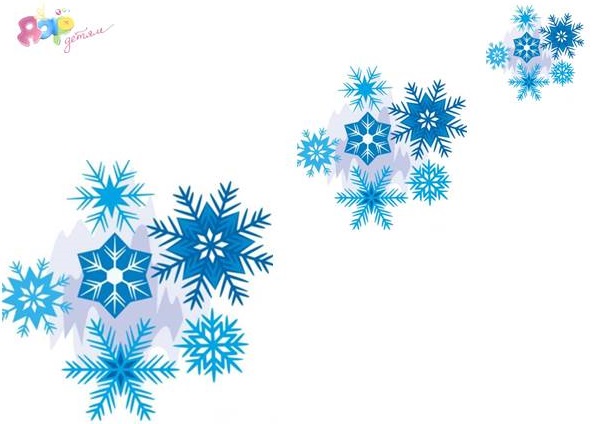 